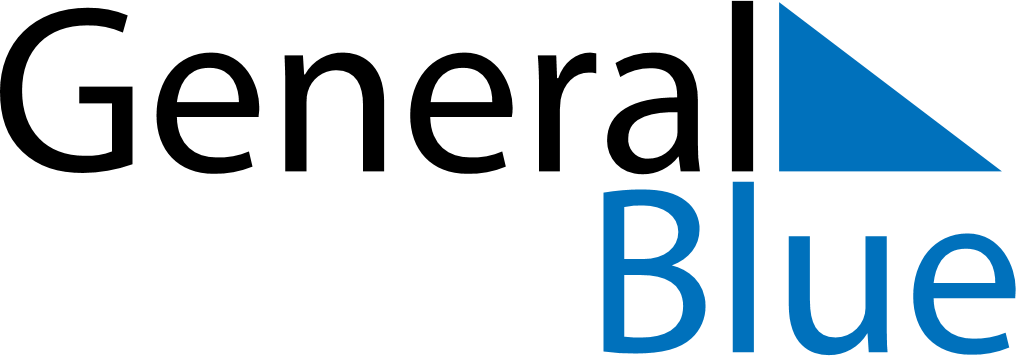 Weekly CalendarNovember 29, 2026 - December 5, 2026Weekly CalendarNovember 29, 2026 - December 5, 2026SundayNov 29SundayNov 29MondayNov 30TuesdayDec 01TuesdayDec 01WednesdayDec 02ThursdayDec 03ThursdayDec 03FridayDec 04SaturdayDec 05SaturdayDec 05My Notes